Zvratné přivlastňovací zájmenoPřivlastňuje podmětu věty (původci děje)Pavel vychovává své děti dobře. Starý hrad skrývá svá tajemství. Pravidlo neplatí bezvýhradněBlahopřejeme našim maturantům (původce děje není totožný v plném rozsahu, ředitel X učitelka, jejíž maturanti jsou – blahopřeji svým maturantům).Já ručím jen za moje/své svěřence (zdůraznění; za jiné ne).Oblékám si můj/svůj kabát (z několika možných).Říkám ti můj názor/svůj (zdůraznění; vytýkám oproti jiným odlišný názor)ReklamaZde si vezměte vaše (vlastně má být své) noviny.Ve skladu si vyzvedněte váš (vlastně má být svůj) nábytek  – z čistě mluvnického hlediska je to nesprávné, odporuje to základnímu pravidlu, ale v reklamě to je obvyklé. Nadbytečnost V lékárně vám změříme váš tlak. Frazeologie – za hranicemi pravidel Dát něco na své místo. Ponechat něco svému osudu (já to ponechám svému osudu).Sedněte si prosím na svá místa. Pozor!Přišel ministr se svou/jeho manželkou. Vychovává své/jeho děti. Blesk McQueen čekal na jeho náklaďák. – Správně: Blesk McQueen čekal na svůj náklaďák. U soudu udal jeho komplice (Blesk). – Správně: U soudu udal svého komplice. X Policie zadržela v centru Prahy dealera drog a jeho komplice. 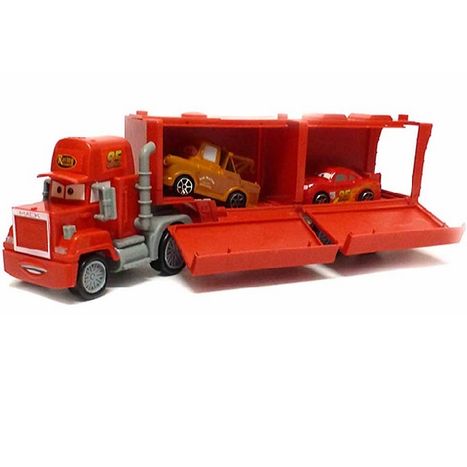 